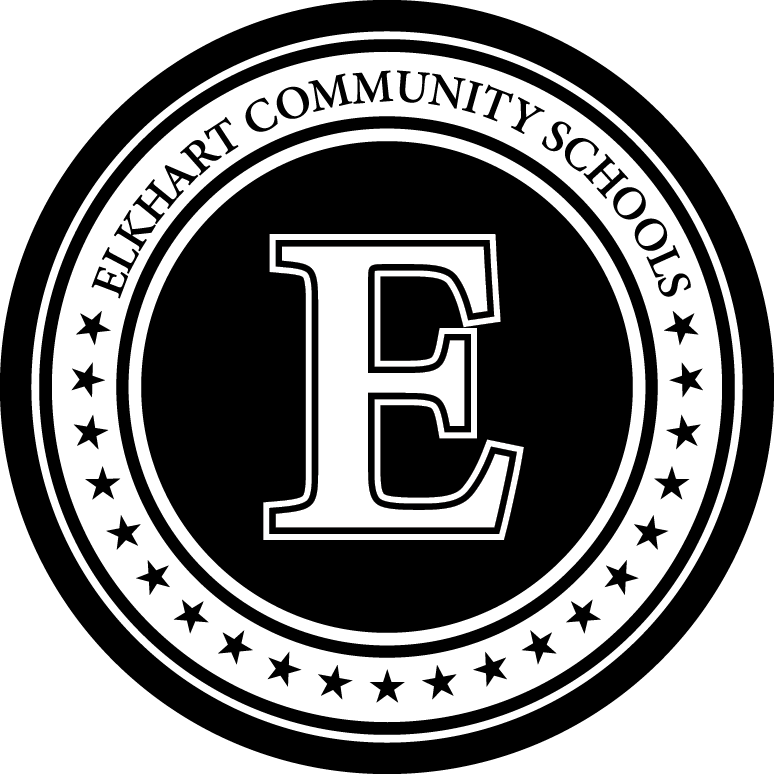 Historia del Habla y Lenguaje para la Edad PreescolarFecha:           Nombre del Estudiante:      		 		Fecha de Nacimiento:            Tiene su hijo dificultades chupando, tragando, babeando o comiendo?  Si contesta si, por favor  explique:      Su hijo intenta imitar su habla?        3.  Qué edad tenía su hijo cuando hablo sus primeras palabras?       4.  Qué edad tenía su hijo cuando comenzó a combinar 2 palabras?      5.  Como pide su hijo lo que desea/necesita? Proporcione ejemplos:      6.  Nombra él/ella a personas y objetos en su ambiente diario?      7.  Aproximadamente cuantas palabras utiliza su hijo?         Menos que 5           5-10          10-20            20-50           50 o más:      8.  Cuando su hijo habla, cuanto le puede entender?      9.  Que clases de preguntas contesta su hijo? 	 Si/No                  Que?   	  Donde?  	  Cómo?  	  Porque?  Proporcione ejemplos:       10.  Puede su hijo relatar una historia o un evento en sus propias palabras?      11.  Su hijo grita o hace ruidos extraños?  Si contesta si, por favor explique:      12.  Puede él/ella seguir instrucciones que usted le da?      13.  Sigue su hijo instrucciones de 2 pasos?  Por ejemplo, “Agarra tu abrigo y tus zapatos”?      14.  Cuanto tiempo se queda su hijo sentado para que le lean?      15.  Esta su hijo consciente que el hable de él/ella es diferente que la de sus compañeros?       El Oír:A su hijo tenido una evaluación para el oír?  Si contesta si, cuáles fueron los resultados?      A su hijo tenido tubos de ventilación en sus oídos?        A qué edad?      Todavía los tiene?       